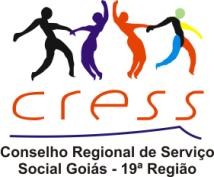 ___________________________________________________________________RESOLUÇÃO (CRESS) nº 08 de 12 de maio de 2020.O CONSELHO REGIONAL DE SERVIÇO SOCIAL (CRESS) 19ª REGIÃO GO, no uso de suas atribuições legais previstas na Lei nº 8.662, de 07 de junho de 1993 e posterior alteração, por seu CONSELHO PLENO/DIRETORIA, em reunião deliberativa realizada em 12/05/2020, também tendo em vista a reunião de deliberação da COMISSÃO PERMANENTE DE INSCRIÇÃO, realizada em 12/05/2020.CONSIDERANDO os termos do art. 51, da Resolução (CFESS) nº 469, de 13 de maio de 2005, que REGULAMENTA O ESTATUTO DO CONJUNTO (CFESS/CRESS);CONSIDERANDO os termos do art. 29, da Resolução (CFESS) nº 582, de 1º de julho de 2010, que REGULAMENTA A CONSOLIDAÇÃO DAS RESOLUÇÕES DO CONJUNTO (CFESS/CRESS);CONSIDERANDO também o art. 33, do REGIMENTO INTERNO deste Regional;CONSIDERANDO a formalização dos PEDIDOS DE REGISTRO/S PROFISSIONAL/IS e, também, o/s de CANCELAMENTO/S, além de outras deliberações, primeiramente pela COMISSÃO PERMANENTE DE INSCRIÇÃO;RESOLVE:Art. 1º.  DEFERIR o/s seguinte/s PEDIDOS DE REGISTRO/S PROFISSIONAL/IS: I. INSCRIÇÃO 1.Tania Priscilla Meneses Machado Básilio – 7433 2. Regina Telma Bezerra de Carvalho – 7434 3. Elida Marciano Lima – 7435 4. Raquel Ferreira Luz Alves – 7436 5. Ilma Monsuete da Silva de Souza – 7437 6. Midiam Sousa do Carmo – 7438 7. Kenia Batista de Sousa – 7440 8. Ana Lucia Gonçalves Rodrigues da Cunha – 7441 9. Kassiely Rita Fatima Sobrinho – 7442 II. REINSCRIÇÃO 1. Ariane Rocha Gomes – 4481 2. Lucimar Nascimento Cruz – 1373 III. TRANSFERÊNCA DE INSCRIÇÃO PRINCIPAL DO CRESS GO 19ª REGIÃO PARA CRESS ES 17ª REGIÃO 1. Thiago Ferreira Borges – 7020 IV. TRANSFERÊNCA DE INSCRIÇÃO PRINCIPAL DO CRESS MT 20ª REGIÃO PARA CRESS GO 19ª REGIÃO 1. Analia Raquel Calixto Moura – 7432 V. TRANSFERÊNCA DE INSCRIÇÃO PRINCIPAL DO CRESS PR 11ª REGIÃO PARA CRESS GO 19ª REGIÃO 1. Linidelly Rocha Mendes – 7439 VI. TRANSFERÊNCA DE INSCRIÇÃO PRINCIPAL DO CRESS MG 6ª REGIÃO PARA CRESS GO 19ª REGIÃO 1. Daniele Cristina Malaquias Santos – 7445 VII. CANCELAMENTO 1. Niolani Nascimento Lucas Moreira – 5286 2. Marilza Gomes de Souza e Parreira – 6831 3. Kamilla Ferreira Simoes – 6268 4. Claudia Carvalho Feitosa – 5342 5. Silvia de Sousa Beda Icassatti – 1548.Art. 2º. Esta RESOLUÇÃO entra em vigor na data de sua assinatura e publicação no sitio institucional.Goiânia GO, 12/05/2020                                                   _____________________Ana Ângela Torres BrasilConselheira - PresidenteCRESS Goiás – 19ª Região